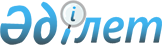 О внесений изменения в совместное постановление акимата Атырауской области от 23 января 2012 года № 10а и решение Атырауского областного маслихата от 25 января 2012 года № 11-V "Об установлении базовых ставок платы за земельные участки, за исключением земельных участков сельскохозяйственного назначения при их предоставлении в частную собственность"Совместное решение Атырауского областного маслихата от 12 декабря 2019 года № 394-VI и постановление акимата Атырауской области от 13 декабря 2019 года № 273. Зарегистрировано Департаментом юстиции Атырауской области 30 декабря 2019 года № 4560
      В соответствии со статьями 6, 27, 37 Закона Республики Казахстан от 23 января 2001 года "О местном государственном управлении и самоуправлении в Республике Казахстан", статьей 26 Закона Республики Казахстан от 6 апреля 2016 года "О правовых актах", на основании совместного постановления акимата Атырауской области от 27 февраля 2018 года № 40 и решения Атырауского областного маслихата от 16 марта 2018 года № 197-VI "О переименовании некоторых административно-территориальных единиц Курмангазинского района Атырауской области" (зарегистрированное в Реестре государственной регистрации нормативных правовых актов № 4087) акимат Атырауской области ПОСТАНОВЛЯЕТ и Атырауский областной маслихат VI созыва на очередной XXХVII сессии РЕШИЛИ:
      1. Внести в совместное постановление акимата Атырауской области от 23 января 2012 года № 10а и решение Атырауского областного маслихата от 25 января 2012 года № 11-V "Об установлении базовых ставок платы за земельные участки, за исключением земельных участков сельскохозяйственного назначения при их предоставлении в частную собственность" (зарегистрированное в Реестре государственной регистрации нормативных правовых актов № 2609, опубликованное 28 февраля 2012 года в газете "Прикаспийская коммуна") следующее изменение:
      в приложении:
      в базовых ставках платы за земельные участки, за исключением земельных участков сельскохозяйственного назначения при их предоставлении в частную собственность:
      строку, порядковый номер 2, изложить в новой редакции согласно приложению к настоящему совместному постановлению и решению.
      2. Контроль за исполнением настоящего совместного постановления и решения возложить на заместителя акима Атырауской области А. Наутиева и председателя постоянной комиссии Атырауского областного маслихата по вопросам соблюдения законности, депутатской этики и правовой защиты А. Абдолова.
      3. Настоящее совместное постановление и решение вступает в силу со дня государственной регистрации в органах юстиции и вводится в действие по истечении десяти календарных дней после дня их первого официального опубликования. Базовые ставки платы за земельные участки, за исключением земельных участков сельскохозяйственного назначения при их предоставлении в частную собственность
					© 2012. РГП на ПХВ «Институт законодательства и правовой информации Республики Казахстан» Министерства юстиции Республики Казахстан
				
      Аким Атырауской области 

Н. Ногаев

      Председатель сессии 

Г. Садуахасова

      Секретарь маслихата 

У. Зинуллин

2 
село Курмангазы
375